CENTRO DE EDUCAÇÃO INFANTIL ESTRELINHA AZULPLANO DE AULA – ARTES - PROFESSORA CARMENMATERNAL II-MATUTINO05 de outubro de 2020Brincando na caixaHoje vamos precisar de uma caixa de papelão grande, que caiba a criança dentro sentada. Aproveite para despertar o artista que existe em seu filho. Caso não consiga caixa grande de papelão pode pegar uma pequena abrir e deixar a criança desenhar a vontade.Mostre para a criança que pode entrar na caixa para pintar. Entregue giz de cera e canetinhas e deixe que ela se divirta desenhando a vontade. Esteja sempre junto, não deixe a criança sozinha, pois ela pode colocar o material na boca. Estimule, faça perguntas e incentive a criar, não é necessário desenhar em toda a caixa, a brincadeira deve durar enquanto houver interesse da criança. 07 de outubro de 2020Pega objetosA brincadeira da foto é feita com gominhas, mas poderá ser feita com outros grãos, potinhos (não necessariamente forminhas) e palitos.Enumerar cada potinho de 01 até 10.A criança deverá colocar a quantidade de grãos correspondente ao numero dentro do pote. Para isso deverá utilizar dois palitos ou um pegador.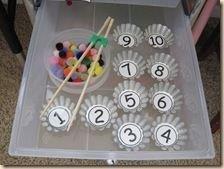 09 de outubro de 2020Dia 12 de outubro, segunda-feira, comemoramos o dia da criança. Se quiserem deixar esta atividade para segunda, a criança saberá que está comemorando o dia dela.Colocar um filme ou desenho para a criança assistir. Fazer pipoca e suco a vontade. Enquanto assiste ao filme comer a pipoca.FELIZ DIA DA CRIANÇA